Дата: 14.11.2017Урок 10. Текст как форма представления информации. Компьютер - основной инструмент подготовки текстаЦель урока: Обобщение и систематизация основных понятий темы.Планируемые образовательные результаты:предметные – общее представление о тексте как форме представления информации; умение создавать несложные текстовые документы на родном языке; сформировать у школьников представление о компьютере как инструменте обработки текстовой информации;метапредметные – основы ИКТ-компетентности; умение осознанно строить речевое высказывание в письменной форме;личностные – чувство личной ответственности за качество окружающей информационной среды.Решаемые учебные задачи:1) дать представление о тексте как одной из самых распространенных форм представления информации;2) рассмотреть вопросы, касающиеся исторических аспектов создания текстовых документов;3) рассмотреть компьютер как инструмент создания текстовых документов.Тип урока: урок усвоения новых знаний, умений, навыков.Метод проведения: лекция, практическая работа, метод проектовИспользуемые на уроке средства ИКТ: персональный компьютер (ПК) учителя, мультимедийный проектор, экран; ПК учащихся.Электронное приложение к учебнику:1) презентация «Текстовая информация»;2) презентация «Цепочки слов».Литература:1) Информатика: учебник для 5 класса/Л.Л. Босова, А.Ю. Босова.-  М.:  БИНОМ, Лаборатория знаний, 2013 г.,2) Уроки информатики в 5-6 классах: методическое пособие/ Л.Л. Босова, А.Ю. Босова.-  М.:  БИНОМ, Лаборатория знаний, 2013 г.3)  Информатика: рабочая тетрадь  для 5 класса/Л.Л. Босова, А.Ю. Босова.-  М.: БИНОМ, Лаборатория знаний, 2013 г.Структурированный план урока:Этап урокаСодержание этапа(деятельность учителя и деятельность обучающихся)ПедагогическаяцелесообразностьэтапаОрганизационный моментДоброе утро, ребята! Все готовы к уроку? Всем доброго дня, присаживайтесь!Учащиеся приветствуют учителя и рассаживаются по местамСоздать благоприятный настрой на работуАктуализация знаний учащихся и  фиксирование затрудненийУчитель: 	На прошлом 	уроке мы познакомились с кодированием.	Для того чтобы 	узнать о чем будет наш урок сегодня    я 	предлагаю декодировать текст  (слайд 2)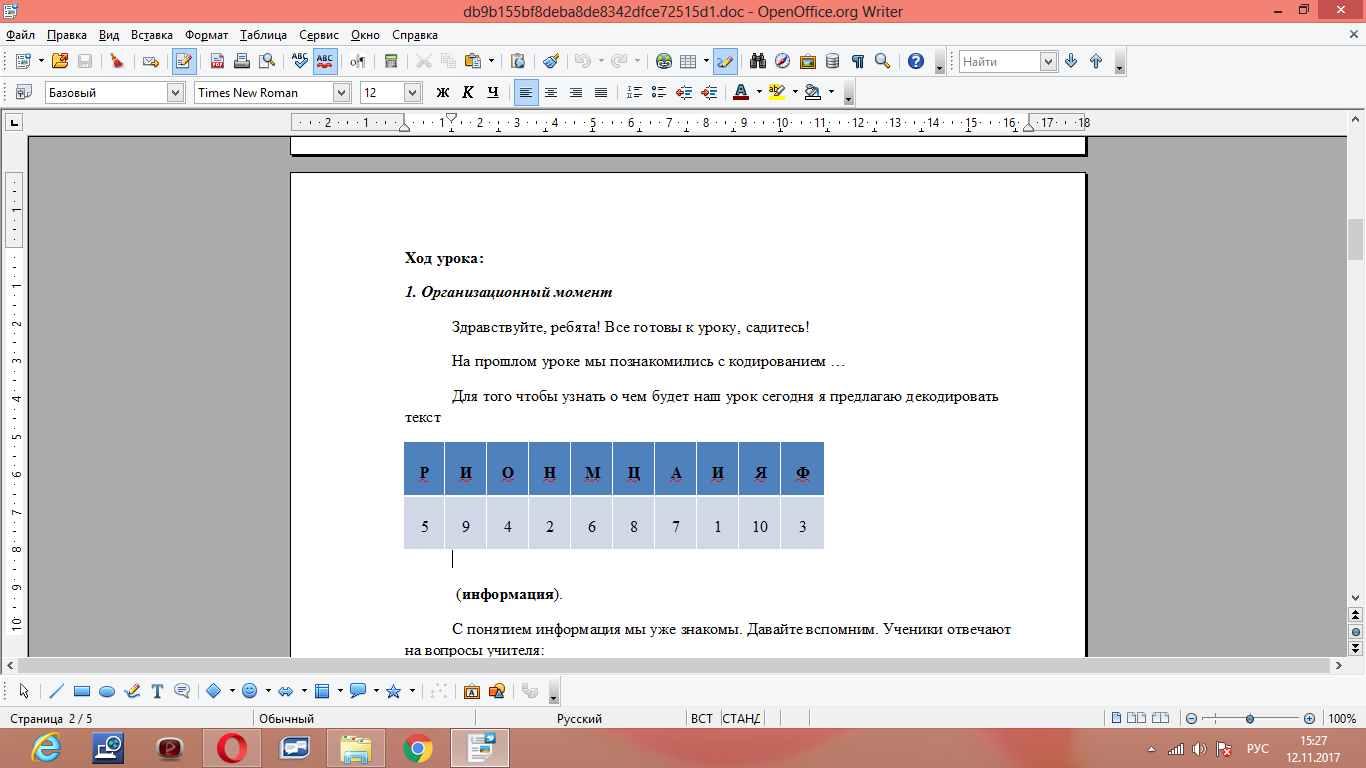 Ученики: Думают и отвечают, что это “Информация”Учитель: 	С понятием 	информация мы уже знакомы. Давайте вспомним. 	1.Что такое 	информация? 		2. Вы часто читаешь книги?3.В какой форме может быть представлена информация в книгах?4.Какой формы представления информации больше?Ученики отвечают на вопросы 	учителя:1.Информация это сведения об окружающем 	нас мире;2. Да,нет3. В текстовой, графической, числовой;4. Делают вывод, что текстовой информации больше, потому что через картинки нельзя передать весь смысл;Учитель делает вывод:Формы представления информации бывают: числовая, символьная, графическая.Актуализировать знания учащихся, выявить затрудненияФормулировка темы и задач урока Учитель:Сегодня мы 	продолжим изучение информации и расширим 	 знания о формах представления информации, 	рассмотрим наиболее распространенную 	 форму представления информации – текстовую, изучим и закрепим понятия текст и текстовая информация.	Итак, тема нашего 	урока «Текст как форма представления 	информации». Подготовить учащихся к усвоению материала урокаИзучение нового материалаУчитель: -Что такое текст? (На слайде №3 написаны слова определения текста, нужно правильно сконструировать предложение:Любое, текст, высказывание, существующее,Словесное, написанное, или, в устной форме, напечатанноеУченики:- составляют определение «текст» и зачитывают его.(Слайд №4.Текст – это любое словесное высказывание, напечатанное, написанное или существующее в устной форме.)Учитель: Информация, представленная в форме письменного текста, называется текстовой информацией.Учитель: Поиграй с текстом: измени текст так, чтобы в каждой строчке смысл был разным.( слайд №5) Казнить нельзя помиловать;Казнить нельзя помиловать)Ученики:-расставляют запятые и объясняют смысл предложения с учетом запятых;Учитель:-Вставь пропущенные буквы, чтобы получились разные слова:(Слайд №5  коса-*оса, река-р*ка, шлюпка-шл*пка;)ученики: -вставляют буквы и называют слова: коса-роса, река-рука, шлюпка-шляпка;Учитель:-Какое свойство текста ты заметил?Ученики: -при замене букв или расстановке знаков препинания – смысл текста изменяется;Учитель: Слайд 6. Пропуск, замена или перестановка хотя бы одного символа в тексте подчас изменяет его смысл.Учитель. Слайд 7. На протяжении тысячелетий люди записывали информацию. Раньше носителями информации могли служить: камень, глина, дерево, папирус, пергамент, бумага и только к концу XIX века для выполнения письменных работ стала применяться пишущая машина. Но все равно для того чтобы внести изменения в текст его нужно было заново переписывать, а это очень длительный и трудоемкий процесс.Учитель:  Появление компьютеров изменило технологию письма. Слайд 8. (Возможности компьютера). Учитель: Любой текст, созданный с помощью текстового редактора, вместе с включенными в него нетекстовыми материалами называют документом. (Слайд 9).Учитель: Давайте приведем примеры текстовых документов.Ученики вместе с учителем:Текстовый документ может быть статьей, докладом, рассказом, стихотворением, приглашением, объявлением, поздравительной открыткой.Учитель: Слайд 10.Основными объектами текстового документа являются: символ, слово, строка, абзац, страница, фрагмент.Символ - цифра, буква, знак препинания и т.д. Слово - произвольная последовательность символов (букв, цифр и др.) Ограниченная с двух сторон   служебными словами (такими как пробел, запятая, скобка и др.).Строка -  произвольная последовательность символов, между левой и правой границами документа.Абзац - произвольная последовательность символов, ограниченная специальными символами конца абзацы. Фрагмент - произвольная последовательность символов. Фрагментом может быть отдельное слово, строка, абзац, страница и даже весь вводимый текст.Учитель:-Какой современный инструмент облегчает работу с текстом?Ученики:-компьютер, программы для работы с текстом, текстовые процессоры;Учитель: -Рассмотрите окно текстового процессора и отметь основные элементы его окна;(Слайд 11)Ученики: Рассматривают рисунок слайда №11 и называют основные элементы  окна текстового процессора.Учитель: 12 слайд. Подготовка документа на компьютере состоит  из нескольких этапов: ввод (набор) текста, редактирование, форматирование и печать. На этом остановимся, продолжим рассмотрение темы на следующем уроке, а сейчас перейдем к практической части нашего урока.Обеспечение восприятия, осмысления и первичного закрепления знанийПервичная проверка понимания изученногоУчитель: слайд 13. Теперь нам нужно вставить пропуски в определения, с которыми мы уже изучили.Ученики: слайд 13. ( Ответы: высказывание, устной, текстовой, редакторы  документом,ввод, форматирование)Учитель: Открываем рабочие тетради на странице 80 и приступаем к выполнению задания №102 (учитель читает определение, а ученики отвечают и записывают правильный вариант ответа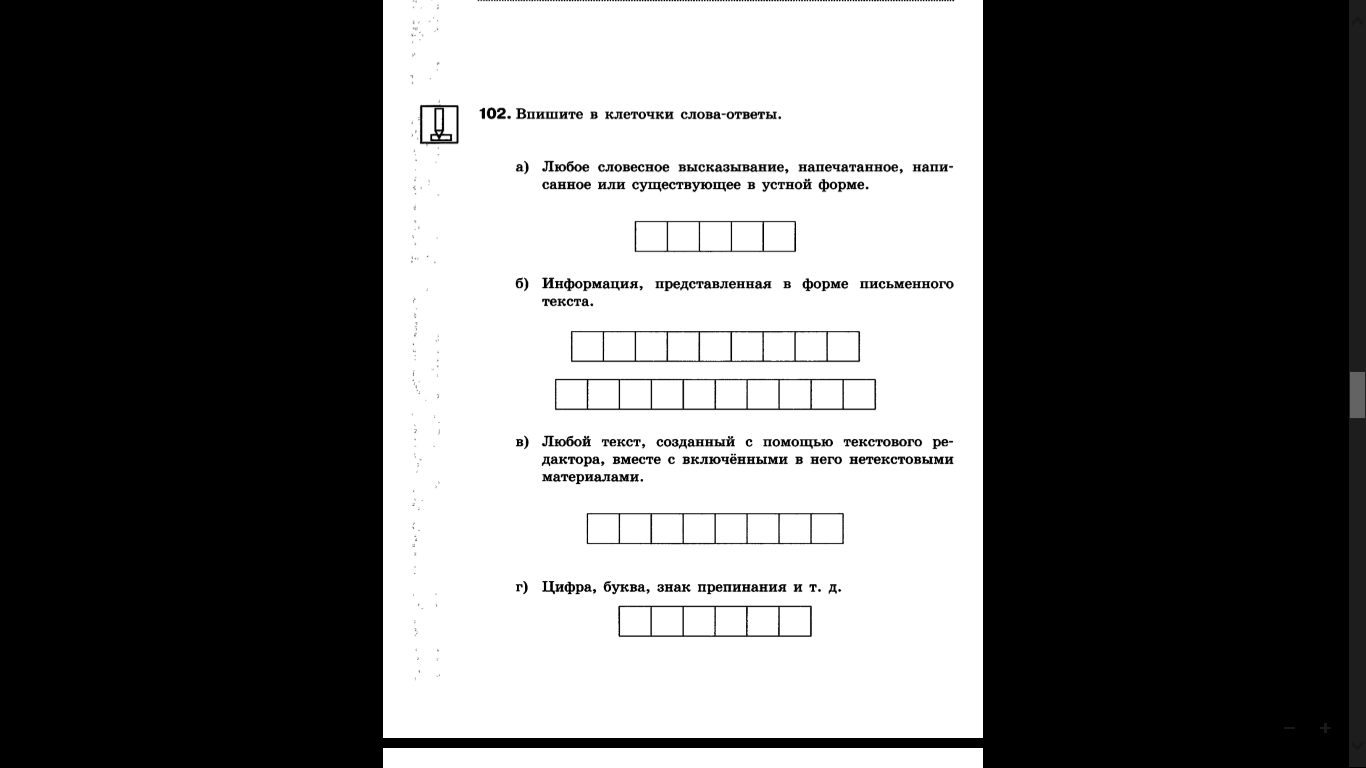 Ответы учеников:( текст, текстовая информация, документ, символ).Переходим к выполнению задания № 103 в рабочей тетради.Превратите одно слово в другое, всякий раз заменяя по одной букве так, чтобы новое слово было существительным в именительном падеже, используя подсказки.Сначало выполняем вместе  устно под  пунктом “а” и “б” (слайд 14),  затем самостоятельно выполняем под “в” и “г”, записываем ответ в рабочую тетрадь и вместе проверяем.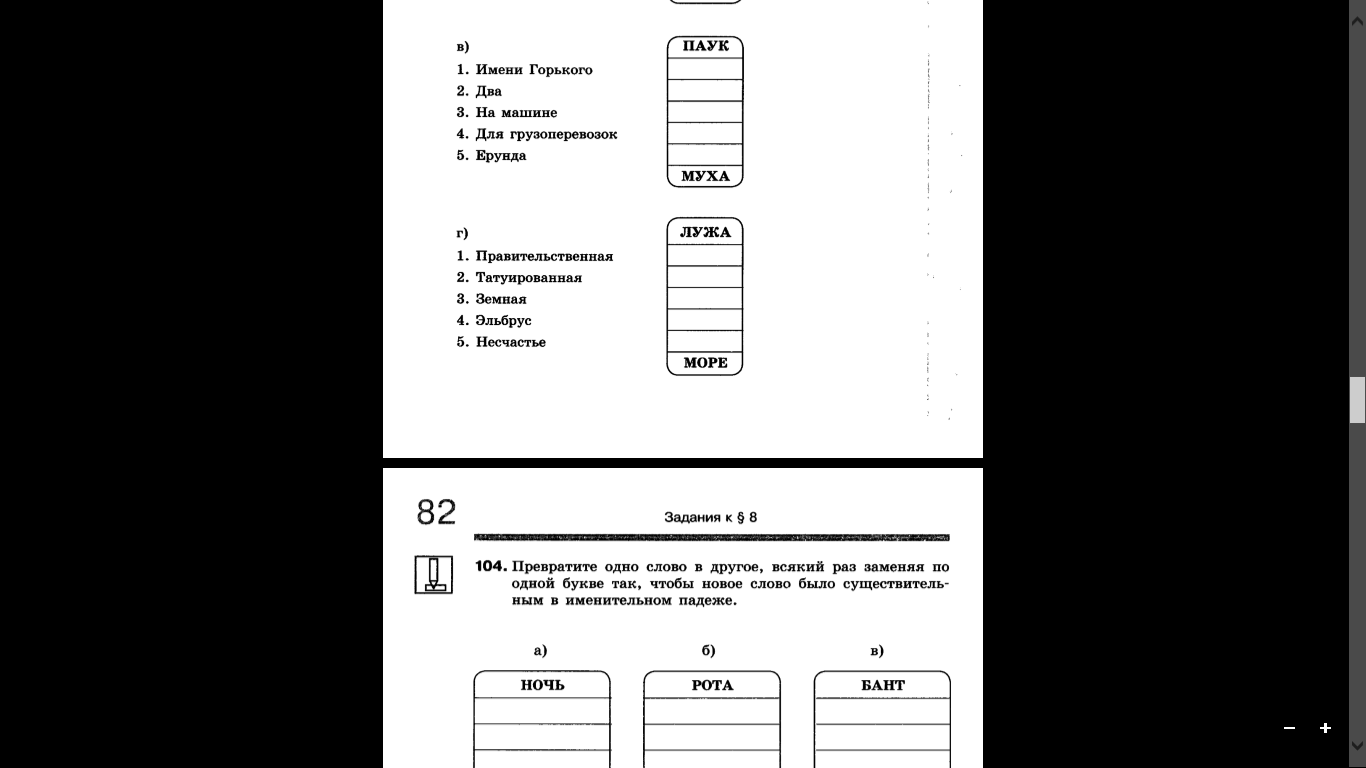 Ответы учеников:( В:парк,пара, фара,фура, мура. Г:ложа,кожа, кора, гора, горе )Учитель: ( Слайд 15). Постройте цепочки слов, заменяя каждый раз в исходном слове только одну букву.Проговариваем вместе, записываем правильный вариант ответа самостоятельно в рабочей тетради  №104 (г,е).Проконтролировать степень усвоения учащимися темы «Технологии мультимедиа»РефлексияПодведение итогов урокаУчитель: Итак, какая тема урока была у нас сегодня?Что вы узнали на сегодняшнем уроке?Ученики: Отвечают на вопросы учителяУчитель подводит итог.Таким образом, на сегодняшнем уроке мы вспомнили формы представления информации, выяснили, что текст – это наиболее распространенная форма представления информации, что смысл текста меняется при изменении всего лишь одного символа, поэтому впредь мы будем аккуратнее относиться к работе с текстом, написанию, чтению и формулировке тестовых фрагментов.За активную работу на уроке получают оценки: (озвучить оценки за урок)Подвести итоги работы, дать учащимся возможность проанализировать результаты своей работыЗапись домашнего заданияУчитель: Открываем дневники и записываем домашнее задание. Параграф 8. пересказ, ответить на вопросы в конце параграфа.Выполнить задание в рабочей тетради к параграфу 8. 104 а,б, в, дУченики: Записывают задание в дневникОбеспечить понимание учащимися содержания и способов выполнения домашнего задания